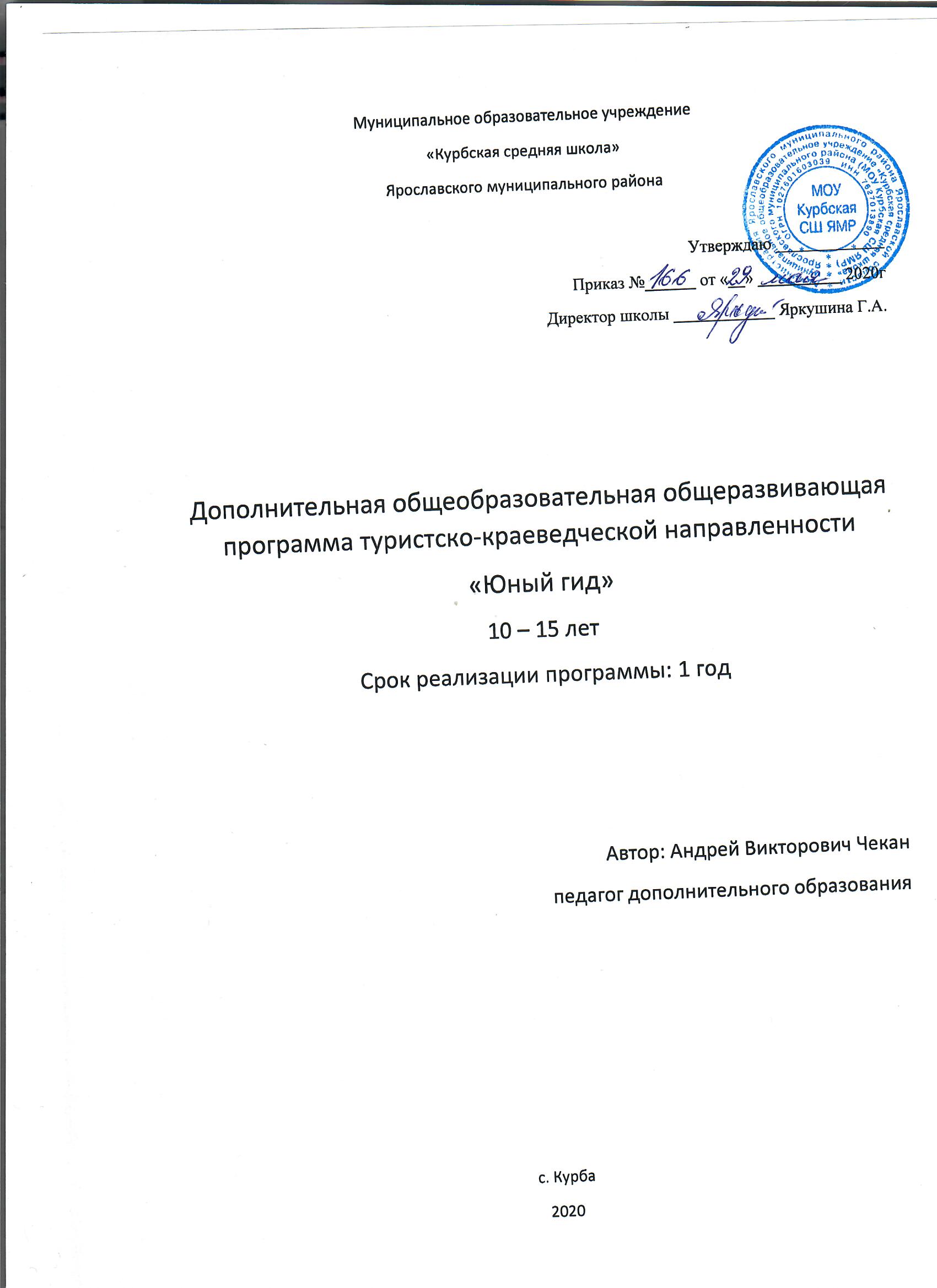 Пояснительная запискаНаправленность программы – туристско-краеведческая. Актуальность заключается в том, что школьный музей даёт возможность попробовать свои силы в разных видах научной и общественной деятельности. Выполнение разных ролевых функций. Цель программы – сохранение исторической памяти. Задачи: развивать поисковые, исследовательские, коммуникативные умения и навыки школьников; содействовать творческой самореализации; формировать уважение к истории родного края. Отличительная особенность данной программы – дети в течение всего учебного года изучают историю своей «Малой Родины». Сроки реализации программы – программа рассчитана на 1 год ( 34 часа) один раз в неделю. Формы занятий: коллективные и индивидуальные. Занятия проводятся один раз в неделю, среда, с 16.00 до 17.00. Возраст детей – 10-15 лет. Ожидаемые результаты: знакомство и усвоение таких понятий, как экспонат, экскурсия, музей и др.; развитие внимания, воспитания, наблюдательности, разных форм мышления, речи; формирование широкого кругозора. Способы проверки и формы подведения итогов – экскурсионная программа. Учебно-тематический планПеречень разделов1. «Что дает наш край»-Знакомство с сельским хозяйством Курбы.-Экскурсии на предприятия.2.Разработка экскурсии «Память» (по памятникам погибшим воинам-землякам)Практическое занятие:Выбор памятных объектов и экскурсия по ним, Творческая работа «Расскажи о своем герое», посещение мест боевой славы.3.Разработка экскурсии «И у нас были храмы» (по церквям Курбы)Сбор материала в школьном музее, его дальнейшее преобразование, разработка текста экскурсии.4. Разработка заочной экскурсии «В русской избе»Составление маршрута экскурсии, сопровождается посещением данных объектов.5. «Учимся передавать свои знания другим ребятам»Практическое занятие:Составление правил, памяток, отражающих основные знания, полученные в ходе изучения курса.Тематическое планирование программыпервый год обученияСодержание1.Экскурсия, ее сущность, введение в профессию экскурсоводЭкскурсия как целенаправленное изучение объектов в естественной среде под руководством квалифицированного руководителя (экскурсовода). Признаки экскурсии: наличие объектов, экскурсионной группы, экскурсовода, продолжительность во времени. Классификация экскурсий: по содержанию (обзорные и тематические); по способу передвижения (пешеходные, автобусные, теплоходные и т. д.); по месту проведения (городские, загородные); по составу участников (для местного населения, иногородних школьников, пенсионеров, молодежи и т. д.); по продолжительности (однодневные, многодневные). 2. Экскурсионные маршрутыЭкскурсионный маршрут как путь следования экскурсионной группы (пешеходный, автобусный), связанный с процессом показа. Особенности построения маршрута в зависимости от темы экскурсии. Требования, предъявляемые к составлению маршрута: экономия времени, недопустимость повторных проездов по одному и тому же месту, переход от одного объекта к другому не должен превышать 10 минут. Обход маршрута, задачи при организации обхода (объезда): ознакомление с улицами, площадями, с экскурсионными объектами, определение места, где и как поставить группу по отношению к объекту, определение места остановки автобуса и места стоянки автобуса, хронометраж времени. Схема экскурсионного маршрута: составление индивидуального плана экскурсии по маршруту.3.Музеи моего селаУчащиеся готовят доклады о каком-либо музее города (профиль музея, история создания, экспозиция музея, самый интересный объект экспозиции). Практическое занятие: по выбору преподавателя для учащихся проводится экскурсия в музей.4. Методика проведения экскурсийОпределение цели и задач экскурсии. Выбор темы экскурсии.Изучение литературных, архивных, статистических источников информации.Составление карточек об объектах.Знакомство с материалами музеев.Отбор и изучение экскурсионных объектов. Составление маршрута. Объезд (обход) маршрута.Подготовка контрольного текста экскурсии.Практическое занятие:Игра «Турфирма»составление маршрута экскурсии по объектам Курбы5.Подготовка экскурсий в школьном музее. Проведение экскурсий в школьном музееЗнакомство с школьными экспозициями, музейными фондами.По выбору преподавателя с учетом интересов учащихся распределяются темы, и учащиеся самостоятельно проводят экскурсию по музею с использованием анимационных элементов (чтение стихов, использование музыкальных произведений, русских народных песен, демонстрация народных костюмов края, исполнение отрывков театральных постановок и т.д.). 6.Ораторское мастерство и актерское искусство. Методы подготовки к публичному выступлениюИстория и традиции ораторского мастерства и актерского искусства Актер – носитель специфики театрального искусства. Отличительные особенности театрального искусства античной Греции, эпохи Средних веков, Возрождения, Классицизма, Просвещения. Российское актерское искусство: скоморохи, народная драма, раек, вертеп, медвежья забава, Петрушка.Изучение ораторских выступлений. Профессиональные требования к специалисту-экскурсоводу.Развитие уверенности в себе Природа человеческого действия. Искусство владения эмоциями. Логика действий. Задача на физическое действие. Развитие интуиции. Техника сохранения уверенности в себе. Методы преодоления страха. Виды подготовки к выступлению. Преимущества и недостатки заученной наизусть речи или речи по записи. Зависимость от текста. Методы развития импровизации. Методы развития интуиции. Артистический тренинг (психологический)Практическое занятие:Работа над выступлением, ролью – работа по перевоплощению в ху-дожественный образ. Приемы внутреннего перевоплощения: изменение логики поступков, манеры поведения. Фантазия и копирование поведения прототипов как средства внутреннего перевоплощения.7. Методика сбора источников Основной метод краеведения – сбор информации, предметов материальной культуры, образцов полезных ископаемых, произведений фольклора, местных карт, газет, журналов, других источников. Изучение и обобщение полученной информации, обработка библиографических данных, составление докладов, рефератов, подготовка и проведение звукозаписей, выступлений участников и очевидцев исторических событий, поисковая и исследовательская деятельность и др. Практическое занятие:Составление коллажа, стенгазеты по туристическому объекту с использованием различных источников информации.8. Краеведение и экскурсионное делоИспользование краеведческих материалов в экскурсионной деятельности Краеведческий характер экскурсий. Связь содержания экскурсий с историей, развитием народного хозяйства, культурой, наукой, природой родного города, села, района, области, края, страны. Экскурсовод как знаток своего края, специалист по краеведению. Практическое занятие:Подбор, создание музейных экспонатов, раскрывающих культуру Курбы (народные промыслы, национальная одежда и т.п.)Формы занятий – беседа, экскурсия. Приёмы и методы организации учебно-воспитательного процесса – словесный (передача необходимой информации), метод упражнения (вопросы по пройденным темам, отработка и сдача экскурсий), частично-поисковый (метод работы с дополнительной литературой). Материально-техническое обеспечение – школьный музей. Виды контроля: вводный, текущий, промежуточный, итоговый.Календарно-тематический планКритерии оценки образовательных результатовЛичностные результаты- положительное отношение к краеведению;- познавательный интерес к малой родине;- уважительное отношение к окружающим людям;Метапредметные результаты-адекватно воспринимать окружающую действительность;-применять свои знания по краеведению при изучении предметов начального общего образования;- участвовать в коллективном обсуждении;- отвечать на вопросы и задавать вопросы;- проявлять свою любознательность, инициативность;- выражать собственное эмоциональное отношение к малой родинеПредметные результаты- находить нужную информацию по краеведению в библиотеке, в музее;- наблюдать, сравнивать, делать простейшие обобщения о людях своего края, их занятиях, интересах.Список информационных источниковМартышин В. С. Твоя родословная. – М. – «Школьная пресса», 2002Методические рекомендации экскурсоводам школьных музеев. Шкурко А. И. – М. 1973Персин А. И. Краеведение и школьные музеи: Учебно-методическое пособие. – М., ФЦДЮТиК, 2006Сейненский А. Е.. Музей воспитывает юных. М.: Просвещение, 1988Туманов В. Е. Школьный музей – хранитель народной памяти. Методическое пособие, изд. Третье, дополненное. М.: ФЦДЮТиК, 2006№Наименование темыТеоретичПрактич1Экскурсия, ее сущность, введение в профессию экскурсовод12Экскурсионные маршруты по селу Курба13Музеи моей школы14-5Методика проведения экскурсий116Музей истории села17Музей «Русская изба»18«Я поведу тебя в музей»19Подготовка экскурсий в школьном музее110Проведение экскурсий в школьном музее111Экскурсионный маршрут по селу Курба 112Роль ораторского мастерства113Роль актерского искусства114Методы подготовки к публичному выступлению115-16Методика сбора источников1117-18Краеведение и экскурсионное дело1119-20Что дает наш край (сельскохозяйственные объекты села Курба). Оформление презентации.221-22Разработка экскурсии «Память» (по памятникам погибшим воинам-землякам). Проведение экскурсии.1123Топонимика124Творческая работа «Загадочный мир названий»125-26Разработка экскурсии «Ансамбль церквей». Проведение экскурсии.1127-28Разработка экскурсии «В русской избе»129История строительства церкви Всемилостливого Спаса130-31Создание фото-выставки «Храмы нашего села»1132-33Коллективная работа «На память музею от нас»0,50,534«Учимся передавать свои знания другим ребятам»1Всего3434№Наименование темыДата1Экскурсия, ее сущность, введение в профессию экскурсовод2Экскурсионные маршруты по селу Курба3Музеи моей школы4-5Методика проведения экскурсий6Музей истории села7Музей «Русская изба»8«Я поведу тебя в музей»9Подготовка экскурсий в школьном музее10Проведение экскурсий в школьном музее11Экскурсионный маршрут по селу Курба 12Роль ораторского мастерства13Роль актерского искусства14Методы подготовки к публичному выступлению15-16Методика сбора источников17-18Краеведение и экскурсионное дело19-20Что дает наш край (сельскохозяйственные объекты села Курба). Оформление презентации.21-22Разработка экскурсии «Память» (по памятникам погибшим воинам-землякам). Проведение экскурсии.23Топонимика24Творческая работа «Загадочный мир названий»25-26Разработка экскурсии «Ансамбль церквей». Проведение экскурсии.27-28Разработка экскурсии «В русской избе»29История строительства церкви Всемилостливого Спаса30-31Создание фото-выставки «Храмы нашего села»32-33Коллективная работа «На память музею от нас»34«Учимся передавать свои знания другим ребятам»